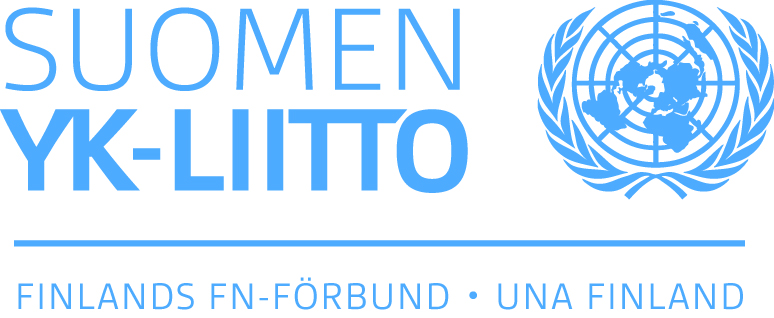 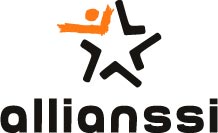 Hakukaavake YK-nuorisodelegaatiksi 2015Hakija:Hakijan yhteystiedot ja syntymäaika:Esittävä taho:Yhteystiedot ja kontaktihenkilö:Hakemukseen tarvitset seuraavat dokumentit:hakukaavake täytettynävapaamuotoinen motivaatiokirjeCVesittävän tahon suosituskirje, jossa kerrotaan ko. tahon kiinnostus YK-nuorisotoimintaan ja motiivi nimittää YK-nuorisodelegaattiVastaathan seuraaviin kysymyksiin selkeästi ja tiiviisti:1. Minkälaista kansainvälistä järjestökokemusta sinulla on?2. Muu järjestökokemuksesi?3. Miten hyvin tunnet YK:n toimintaa ja sen tavoitteita, sen ajankohtaisia keskustelunaiheita sekä järjestön työskentelytapoja?4. Mitkä ovat mahdollisuutesi sitoutua ja osallistua nuorisodelegaattina toimimiseen koko delegaattikauden eli 15 kk ajan? Tehtävään kuuluu kokousten ja perehdytyksen lisäksi vaikuttamis-, tiedottamis- ja esiintymistehtäviä.5. Kerro kielitaidostasi, myös miten ja missä olet käytännössä käyttänyt vieraita kieliä?